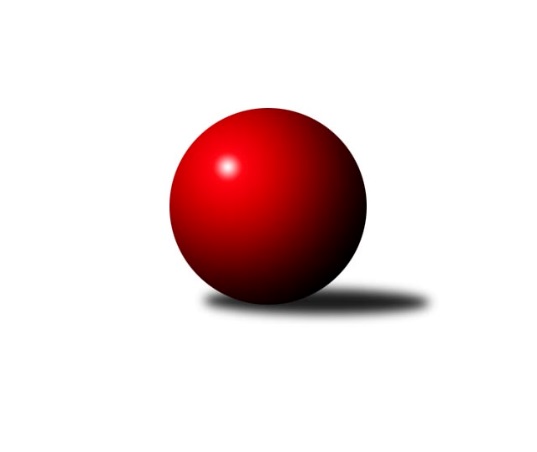 Č.1Ročník 2023/2024	16.9.2023Nejlepšího výkonu v tomto kole: 3511 dosáhlo družstvo: SKK Náchod3. KLM B 2023/2024Výsledky 1. kolaSouhrnný přehled výsledků:TJ Dynamo Liberec	- SK Verneřice	3:5	3169:3209	11.0:13.0	16.9.KK Jiří Poděbrady	- SK Žižkov Praha	6:2	3431:3291	14.0:10.0	16.9.KK Kolín	- SKK Hořice B	7:1	3271:3206	15.5:8.5	16.9.TJ Tesla Pardubice 	- TJ Kuželky Česká Lípa 	6:2	3152:3142	14.0:10.0	16.9.SKK Náchod	- TJ Radlice A	7:1	3511:3344	15.5:8.5	16.9.TJ Sokol Chotoviny 	- TJ Sokol Benešov 	3:5	3250:3342	12.0:12.0	16.9.Tabulka družstev:	1.	SKK Náchod	1	1	0	0	7.0 : 1.0 	15.5 : 8.5 	 3511	2	2.	KK Kolín	1	1	0	0	7.0 : 1.0 	15.5 : 8.5 	 3271	2	3.	KK Jiří Poděbrady	1	1	0	0	6.0 : 2.0 	14.0 : 10.0 	 3431	2	4.	TJ Tesla Pardubice	1	1	0	0	6.0 : 2.0 	14.0 : 10.0 	 3152	2	5.	SK Verneřice	1	1	0	0	5.0 : 3.0 	13.0 : 11.0 	 3209	2	6.	TJ Sokol Benešov	1	1	0	0	5.0 : 3.0 	12.0 : 12.0 	 3342	2	7.	TJ Sokol Chotoviny	1	0	0	1	3.0 : 5.0 	12.0 : 12.0 	 3250	0	8.	TJ Dynamo Liberec	1	0	0	1	3.0 : 5.0 	11.0 : 13.0 	 3169	0	9.	SK Žižkov Praha	1	0	0	1	2.0 : 6.0 	10.0 : 14.0 	 3291	0	10.	TJ Kuželky Česká Lípa	1	0	0	1	2.0 : 6.0 	10.0 : 14.0 	 3142	0	11.	TJ Radlice A	1	0	0	1	1.0 : 7.0 	8.5 : 15.5 	 3344	0	12.	SKK Hořice B	1	0	0	1	1.0 : 7.0 	8.5 : 15.5 	 3206	0Podrobné výsledky kola:	 TJ Dynamo Liberec	3169	3:5	3209	SK Verneřice	Ladislav Wajsar st.	132 	 126 	 141 	116	515 	 2:2 	 531 	 128	133 	 133	137	Daniel Sekyra	Libor Drábek	139 	 145 	 134 	146	564 	 2:2 	 551 	 139	164 	 134	114	Lukáš Zítka	Roman Žežulka	128 	 127 	 130 	115	500 	 2:2 	 488 	 125	133 	 110	120	Martin Ledwoň	Miloš Holý	129 	 132 	 110 	126	497 	 1:3 	 539 	 118	134 	 140	147	Patrik Kukeně	Josef Zejda ml.	131 	 143 	 138 	137	549 	 2:2 	 531 	 112	153 	 145	121	Miloslav Plíšek	Vojtěch Pecina	144 	 124 	 149 	127	544 	 2:2 	 569 	 136	143 	 134	156	Radek Machrozhodčí: Hetcl LadislavNejlepší výkon utkání: 569 - Radek Mach	 KK Jiří Poděbrady	3431	6:2	3291	SK Žižkov Praha	Václav Kňap	153 	 157 	 148 	157	615 	 3:1 	 554 	 119	137 	 161	137	Martin Beran	Jiří Šafránek	152 	 128 	 155 	150	585 	 2:2 	 572 	 136	149 	 132	155	Ivan Žaloudík	Ladislav Nožička	144 	 122 	 151 	135	552 	 3:1 	 484 	 118	136 	 107	123	Petr Veverka	Ondřej Šafránek	132 	 137 	 147 	138	554 	 1:3 	 578 	 142	148 	 153	135	Pavel Řehánek	Jiří Tichý	141 	 151 	 143 	122	557 	 3:1 	 533 	 140	130 	 138	125	Jiří Zetek	Lukáš Poláček	150 	 123 	 142 	153	568 	 2:2 	 570 	 166	147 	 116	141	Lukáš Vacekrozhodčí: Jiří MiláčekNejlepší výkon utkání: 615 - Václav Kňap	 KK Kolín	3271	7:1	3206	SKK Hořice B	Miroslav Šnejdar st.	137 	 125 	 132 	128	522 	 2:2 	 502 	 137	125 	 110	130	Martin Bartoníček	Jiří Němec	143 	 139 	 148 	95	525 	 2.5:1.5 	 557 	 141	139 	 123	154	Martin Zvoníček	Michal Brachovec	136 	 128 	 150 	128	542 	 2:2 	 555 	 128	143 	 140	144	Karel Košťál	Jakub Moučka	154 	 104 	 117 	142	517 	 3:1 	 500 	 137	122 	 108	133	Miroslav Nálevka	Jan Pelák	146 	 139 	 148 	150	583 	 3:1 	 547 	 120	165 	 147	115	Radek Košťál	Martin Švorba	166 	 144 	 134 	138	582 	 3:1 	 545 	 134	149 	 126	136	Kryštof Košťálrozhodčí: Mierva DaliborNejlepší výkon utkání: 583 - Jan Pelák	 TJ Tesla Pardubice 	3152	6:2	3142	TJ Kuželky Česká Lípa 	Vít Veselý	123 	 117 	 121 	121	482 	 1:3 	 517 	 126	143 	 128	120	Miroslav Malý	Milan Vaněk	138 	 135 	 130 	136	539 	 3:1 	 508 	 114	128 	 136	130	Martin Najman	Daniel Stráník	119 	 145 	 136 	136	536 	 3:1 	 513 	 127	133 	 129	124	Jiří Klíma st.	Michal Talacko	133 	 127 	 141 	143	544 	 3:1 	 530 	 130	149 	 123	128	Martin Ducke	Michal Šic	123 	 119 	 124 	139	505 	 1:3 	 542 	 125	132 	 164	121	Petr Steinz	Martin Hubáček	133 	 139 	 123 	151	546 	 3:1 	 532 	 128	126 	 132	146	Josef Rubanickýrozhodčí: Petr MiláčekNejlepší výkon utkání: 546 - Martin Hubáček	 SKK Náchod	3511	7:1	3344	TJ Radlice A	Martin Hanuš	152 	 113 	 144 	128	537 	 0:4 	 592 	 157	131 	 153	151	Rostislav Kašpar	Antonín Hejzlar	147 	 168 	 153 	178	646 	 2.5:1.5 	 629 	 147	175 	 151	156	Josef Kašpar	František Hejna	139 	 157 	 161 	154	611 	 4:0 	 523 	 134	143 	 120	126	Pavel Janoušek	Tomáš Majer	132 	 142 	 147 	140	561 	 2:2 	 548 	 135	137 	 148	128	Miloš Beneš ml.	Ladislav Beránek *1	149 	 155 	 145 	141	590 	 4:0 	 520 	 116	139 	 126	139	Radek Lehner	Jan Adamů	125 	 133 	 170 	138	566 	 3:1 	 532 	 134	124 	 147	127	David Kašparrozhodčí: Martina Hrdinovástřídání: *1 od 45. hodu Denis HofmanNejlepší výkon utkání: 646 - Antonín Hejzlar	 TJ Sokol Chotoviny 	3250	3:5	3342	TJ Sokol Benešov 	Bořivoj Jelínek	131 	 128 	 149 	137	545 	 2:2 	 566 	 151	159 	 127	129	Ivan Januš	Pavel Makovec *1	134 	 122 	 105 	137	498 	 0:4 	 597 	 155	127 	 163	152	Tomáš Svoboda	Jan Bartoň	140 	 138 	 147 	146	571 	 4:0 	 507 	 132	129 	 130	116	Michal Vyskočil	Jan Holšan	126 	 131 	 137 	135	529 	 3:1 	 521 	 118	129 	 145	129	Jiří Kočí	Zbyněk Hein	138 	 138 	 132 	137	545 	 0:4 	 593 	 157	144 	 141	151	Jiří Franěk	Libor Hrstka	144 	 135 	 137 	146	562 	 3:1 	 558 	 131	171 	 132	124	Miroslav Šostýrozhodčí: Alena Makovcovástřídání: *1 od 59. hodu Jan FořterNejlepší výkon utkání: 597 - Tomáš SvobodaPořadí jednotlivců:	jméno hráče	družstvo	celkem	plné	dorážka	chyby	poměr kuž.	Maximum	1.	Antonín Hejzlar 	SKK Náchod	646.00	428.0	218.0	4.0	1/1	(646)	2.	Josef Kašpar 	TJ Radlice A	629.00	397.0	232.0	4.0	1/1	(629)	3.	Václav Kňap 	KK Jiří Poděbrady	615.00	386.0	229.0	0.0	1/1	(615)	4.	František Hejna 	SKK Náchod	611.00	399.0	212.0	3.0	1/1	(611)	5.	Tomáš Svoboda 	TJ Sokol Benešov 	597.00	390.0	207.0	4.0	1/1	(597)	6.	Jiří Franěk 	TJ Sokol Benešov 	593.00	369.0	224.0	5.0	1/1	(593)	7.	Rostislav Kašpar 	TJ Radlice A	592.00	390.0	202.0	3.0	1/1	(592)	8.	Jiří Šafránek 	KK Jiří Poděbrady	585.00	388.0	197.0	1.0	1/1	(585)	9.	Jan Pelák 	KK Kolín	583.00	394.0	189.0	4.0	1/1	(583)	10.	Martin Švorba 	KK Kolín	582.00	376.0	206.0	3.0	1/1	(582)	11.	Pavel Řehánek 	SK Žižkov Praha	578.00	412.0	166.0	4.0	1/1	(578)	12.	Ivan Žaloudík 	SK Žižkov Praha	572.00	388.0	184.0	6.0	1/1	(572)	13.	Jan Bartoň 	TJ Sokol Chotoviny 	571.00	363.0	208.0	3.0	1/1	(571)	14.	Lukáš Vacek 	SK Žižkov Praha	570.00	375.0	195.0	6.0	1/1	(570)	15.	Radek Mach 	SK Verneřice	569.00	405.0	164.0	8.0	1/1	(569)	16.	Lukáš Poláček 	KK Jiří Poděbrady	568.00	380.0	188.0	4.0	1/1	(568)	17.	Ivan Januš 	TJ Sokol Benešov 	566.00	374.0	192.0	2.0	1/1	(566)	18.	Jan Adamů 	SKK Náchod	566.00	400.0	166.0	3.0	1/1	(566)	19.	Libor Drábek 	TJ Dynamo Liberec	564.00	372.0	192.0	1.0	1/1	(564)	20.	Libor Hrstka 	TJ Sokol Chotoviny 	562.00	372.0	190.0	3.0	1/1	(562)	21.	Tomáš Majer 	SKK Náchod	561.00	359.0	202.0	3.0	1/1	(561)	22.	Miroslav Šostý 	TJ Sokol Benešov 	558.00	385.0	173.0	5.0	1/1	(558)	23.	Martin Zvoníček 	SKK Hořice B	557.00	375.0	182.0	6.0	1/1	(557)	24.	Jiří Tichý 	KK Jiří Poděbrady	557.00	389.0	168.0	7.0	1/1	(557)	25.	Karel Košťál 	SKK Hořice B	555.00	374.0	181.0	10.0	1/1	(555)	26.	Ondřej Šafránek 	KK Jiří Poděbrady	554.00	358.0	196.0	7.0	1/1	(554)	27.	Martin Beran 	SK Žižkov Praha	554.00	380.0	174.0	3.0	1/1	(554)	28.	Ladislav Nožička 	KK Jiří Poděbrady	552.00	351.0	201.0	7.0	1/1	(552)	29.	Lukáš Zítka 	SK Verneřice	551.00	368.0	183.0	8.0	1/1	(551)	30.	Josef Zejda  ml.	TJ Dynamo Liberec	549.00	355.0	194.0	5.0	1/1	(549)	31.	Miloš Beneš  ml.	TJ Radlice A	548.00	389.0	159.0	7.0	1/1	(548)	32.	Radek Košťál 	SKK Hořice B	547.00	359.0	188.0	3.0	1/1	(547)	33.	Martin Hubáček 	TJ Tesla Pardubice 	546.00	360.0	186.0	6.0	1/1	(546)	34.	Bořivoj Jelínek 	TJ Sokol Chotoviny 	545.00	351.0	194.0	2.0	1/1	(545)	35.	Kryštof Košťál 	SKK Hořice B	545.00	360.0	185.0	3.0	1/1	(545)	36.	Zbyněk Hein 	TJ Sokol Chotoviny 	545.00	366.0	179.0	3.0	1/1	(545)	37.	Michal Talacko 	TJ Tesla Pardubice 	544.00	358.0	186.0	1.0	1/1	(544)	38.	Vojtěch Pecina 	TJ Dynamo Liberec	544.00	373.0	171.0	6.0	1/1	(544)	39.	Michal Brachovec 	KK Kolín	542.00	360.0	182.0	5.0	1/1	(542)	40.	Petr Steinz 	TJ Kuželky Česká Lípa 	542.00	391.0	151.0	12.0	1/1	(542)	41.	Patrik Kukeně 	SK Verneřice	539.00	362.0	177.0	6.0	1/1	(539)	42.	Milan Vaněk 	TJ Tesla Pardubice 	539.00	363.0	176.0	4.0	1/1	(539)	43.	Martin Hanuš 	SKK Náchod	537.00	363.0	174.0	6.0	1/1	(537)	44.	Daniel Stráník 	TJ Tesla Pardubice 	536.00	357.0	179.0	5.0	1/1	(536)	45.	Jiří Zetek 	SK Žižkov Praha	533.00	359.0	174.0	4.0	1/1	(533)	46.	Josef Rubanický 	TJ Kuželky Česká Lípa 	532.00	353.0	179.0	8.0	1/1	(532)	47.	David Kašpar 	TJ Radlice A	532.00	360.0	172.0	7.0	1/1	(532)	48.	Miloslav Plíšek 	SK Verneřice	531.00	347.0	184.0	5.0	1/1	(531)	49.	Daniel Sekyra 	SK Verneřice	531.00	366.0	165.0	7.0	1/1	(531)	50.	Martin Ducke 	TJ Kuželky Česká Lípa 	530.00	367.0	163.0	4.0	1/1	(530)	51.	Jan Holšan 	TJ Sokol Chotoviny 	529.00	355.0	174.0	8.0	1/1	(529)	52.	Jiří Němec 	KK Kolín	525.00	364.0	161.0	9.0	1/1	(525)	53.	Pavel Janoušek 	TJ Radlice A	523.00	369.0	154.0	7.0	1/1	(523)	54.	Miroslav Šnejdar  st.	KK Kolín	522.00	350.0	172.0	3.0	1/1	(522)	55.	Jiří Kočí 	TJ Sokol Benešov 	521.00	357.0	164.0	11.0	1/1	(521)	56.	Radek Lehner 	TJ Radlice A	520.00	358.0	162.0	16.0	1/1	(520)	57.	Miroslav Malý 	TJ Kuželky Česká Lípa 	517.00	352.0	165.0	4.0	1/1	(517)	58.	Jakub Moučka 	KK Kolín	517.00	385.0	132.0	13.0	1/1	(517)	59.	Ladislav Wajsar  st.	TJ Dynamo Liberec	515.00	354.0	161.0	5.0	1/1	(515)	60.	Jiří Klíma  st.	TJ Kuželky Česká Lípa 	513.00	362.0	151.0	5.0	1/1	(513)	61.	Martin Najman 	TJ Kuželky Česká Lípa 	508.00	357.0	151.0	11.0	1/1	(508)	62.	Michal Vyskočil 	TJ Sokol Benešov 	507.00	363.0	144.0	10.0	1/1	(507)	63.	Michal Šic 	TJ Tesla Pardubice 	505.00	358.0	147.0	8.0	1/1	(505)	64.	Martin Bartoníček 	SKK Hořice B	502.00	361.0	141.0	9.0	1/1	(502)	65.	Roman Žežulka 	TJ Dynamo Liberec	500.00	325.0	175.0	8.0	1/1	(500)	66.	Miroslav Nálevka 	SKK Hořice B	500.00	349.0	151.0	7.0	1/1	(500)	67.	Miloš Holý 	TJ Dynamo Liberec	497.00	348.0	149.0	9.0	1/1	(497)	68.	Martin Ledwoň 	SK Verneřice	488.00	347.0	141.0	12.0	1/1	(488)	69.	Petr Veverka 	SK Žižkov Praha	484.00	345.0	139.0	12.0	1/1	(484)	70.	Vít Veselý 	TJ Tesla Pardubice 	482.00	333.0	149.0	14.0	1/1	(482)Sportovně technické informace:Starty náhradníků:registrační číslo	jméno a příjmení 	datum startu 	družstvo	číslo startu964	Radek Lehner	16.09.2023	TJ Radlice A	1x14558	Jiří Kočí	16.09.2023	TJ Sokol Benešov 	1x1830	Petr Steinz	16.09.2023	TJ Kuželky Česká Lípa 	1x25710	Jakub Moučka	16.09.2023	KK Kolín	1x
Hráči dopsaní na soupisku:registrační číslo	jméno a příjmení 	datum startu 	družstvo	17637	Jan Holšan	16.09.2023	TJ Sokol Chotoviny 	4643	Ladislav Beránek	16.09.2023	SKK Náchod	22564	Daniel Stráník	16.09.2023	TJ Tesla Pardubice 	Program dalšího kola:2. kolo23.9.2023	so	10:00	TJ Sokol Benešov  - TJ Tesla Pardubice 	23.9.2023	so	10:00	SK Verneřice - KK Jiří Poděbrady	23.9.2023	so	10:00	SKK Hořice B - TJ Sokol Chotoviny 	23.9.2023	so	13:30	SK Žižkov Praha - SKK Náchod	23.9.2023	so	15:30	TJ Kuželky Česká Lípa  - TJ Dynamo Liberec	23.9.2023	so	17:00	TJ Radlice A - KK Kolín	Nejlepší šestka kola - absolutněNejlepší šestka kola - absolutněNejlepší šestka kola - absolutněNejlepší šestka kola - absolutněNejlepší šestka kola - dle průměru kuželenNejlepší šestka kola - dle průměru kuželenNejlepší šestka kola - dle průměru kuželenNejlepší šestka kola - dle průměru kuželenNejlepší šestka kola - dle průměru kuželenPočetJménoNázev týmuVýkonPočetJménoNázev týmuPrůměr (%)Výkon1xAntonín HejzlarNáchod6461xAntonín HejzlarNáchod113.376461xJosef KašparRadlice A6291xJosef KašparRadlice A110.386291xVáclav KňapPoděbrady6151xTomáš SvobodaBenešov109.025971xFrantišek HejnaNáchod6111xVáclav KňapPoděbrady108.866151xTomáš SvobodaBenešov5971xJiří FraněkBenešov108.295931xJiří FraněkBenešov5931xFrantišek HejnaNáchod107.22611